Presseinformation»Das Geheimnis der Apfelblüte« von Christine RathMeßkirch, April 2022Eine Liebe, die nicht sein darf
Der neue Bodensee-Roman von Christine RathDie Bodenseeregion ist eines der größten Obstanbaugebiete Europas. Jeden Frühling stehen die Obstbäume von Kirsche bis Birne und Apfel in voller Blüte und ziehen Touristen an. Eben diese blühenden Apfelbäume liefern den Anlass für Christine Raths neuen Roman »Das Geheimnis der Apfelblüte«. Die junge Ärztin Amanda kehrt aus Berlin in ihren Heimatort Kressbronn am Bodensee zurück, um ihren erkrankten Vater in dessen Landarztpraxis zu vertreten. Vor Jahren hatte sie die Flucht in die Großstadt ergriffen. Damals erlitt sie nach einem Unfall auf dem Rückweg vom Apfelblütenfest eine Amnesie. Amanda lebt sich gerade wieder in ihrem Elternhaus ein, als plötzlich Lukas, ihre verbotene Liebe aus der Vergangenheit, vor ihr steht. Während die alte Liebe aufblüht wie die Apfelbäume, tauchen auch Erinnerungen an die Unfallnacht wieder auf. Amanda ahnt nicht, in welcher Gefahr sie schwebt, denn nicht jeder ist glücklich über ihre zurückkehrenden Erinnerungen. Vor der traumhaften Kulisse des Bodensees entwirft Christine Rath eine mitreißende Geschichte um Liebe, Geheimnisse und Verrat, in der Freundschaften und Familienbande auf die Probe gestellt werden.Zum BuchNach einer bitteren Enttäuschung und einem Unfall, bei dem sie ihr Gedächtnis verlor, verließ die junge Ärztin Amanda vor Jahren ihre Heimat am Bodensee. Nun kehrt sie zurück, um sich um ihren schwerkranken Vater und dessen Landarztpraxis zu kümmern. Noch heute kann sich Amanda nicht erinnern, was damals wirklich geschah. Als die Apfelbäume blühen und sie ihrer verbotenen Liebe Lukas begegnet, kehren die Erinnerungen zurück. Doch Amanda hütet ein Geheimnis und die Wahrheit über die Nacht des Unfalls bringt nicht nur ihr neues Glück, sondern auch ihr Leben in Gefahr.Die AutorinDie Autorin Christine Rath, Jahrgang 1964, lebt und schreibt am Bodensee, dem »Schwäbischen Meer«, wo sie mit ihrer Familie ein kleines Hotel betreibt. Hier findet sie durch die vielen interessanten Begegnungen und Situationen mit anderen Menschen neue Ideen für ihre Romane. Erholung und Ruhe findet sie in der zauberhaften Natur.Das Geheimnis der ApfelblüteChristine Rath345 SeitenEUR 16,00 [D] / EUR 16,50 [A]ISBN 978-3-8392-0112-1Erscheinungstermin: 13. April 2022Kontaktadresse: Gmeiner-Verlag GmbH Petra AsprionIm Ehnried 588605 MeßkirchTelefon: 07575/2095-153Fax: 07575/2095-29petra.asprion@gmeiner-verlag.dewww.gmeiner-verlag.deCover und Porträtbild zum Download (Verlinkung hinterlegt)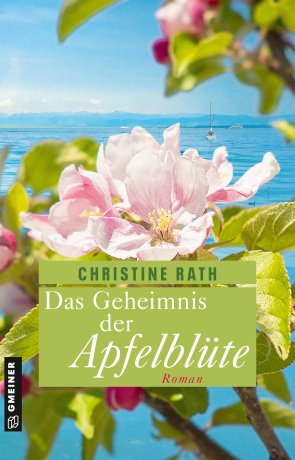 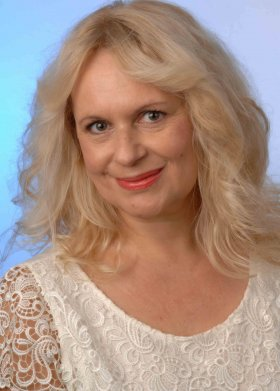 					Bildrechte: privatAnforderung von Rezensionsexemplaren:Christine Rath »Das Geheimnis der Apfelblüte«, ISBN 978-3-8392-0112-1Absender:RedaktionAnsprechpartnerStraßeLand-PLZ OrtTelefon / TelefaxE-Mail